Preliminary Results – October 2012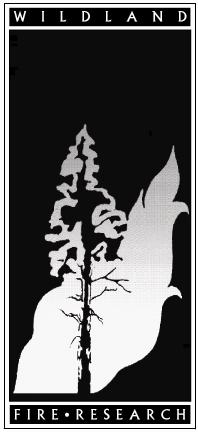 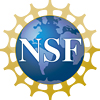 Public Attitudes Toward WildfireA Survey of Homeowners in Central and South-Central OregonPrinciple Investigator:Christine OlsenStudent Researchers:Suman PantLarry RuizAbbie SigmonAshley Tucker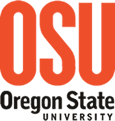                                   School of Public Policy                                      300 Gilkey Hall                               Oregon State University              Corvallis, Oregon  97331-6206                          541-737-2811The following are results for the Public Attitudes Toward Wildfire Survey conducted between July 2012 and September 2012. The survey was administered to a stratified random sample of 1,704 WUI households in Central and South-Central Oregon. Recipients were asked to respond to a variety of questions associated wildfire, wildfire risk, wildfire management, and experience with wildfire. Preliminary findings for most questions are detailed below.  Due to rounding, percentages may total between 99% and 101%. Also, open ended questions were omitted from the results. Sample Size:               1,704Returned Surveys:         532Response Rate:              31%Section 1In this first section of the survey we ask some general questions about interests in, activities relating to, and knowledge of wildfire issues in Central Oregon.  Q-1.  Wildfire may create concerns for some people. Please indicate how concerned you are about the following possible effects of wildfire in Central Oregon.Q-2.  Considering the forests closest to your home, in your opinion, what is the chance of wildfire of any severity in the next 5 years?  Q-3.  If a wildfire were to occur in the forests closet to your home, in your opinion, what is the chance it would damage your property or home?  The following questions ask about specific practices resource managers use to reduce flammable fuels and the risk of wildfire in public forests and rangelands. The terms used are:	Prescribed fire: also called controlled burning, this practice involves intentionally setting ground   fires to reduce forest fuels like grass, brush, and small trees.	Monitoring and managing wildfire: formerly called “let burn,” this practice involves managing some wildfires by monitoring them and allowing them to burn in a way that achieves ecological objectives without undue risk of loss to property and life. This in in contrast to a wildfire that is automatically suppressed.	Thinning: using chainsaws or other machinery to reduce the number of small trees where they are so dense they increase the risk of wildfires. Q-4.  What is your opinion of using the following practices to reduce flammable fuels and the risk of high severity wildfire on public lands (e.g. National Forests)?Q-5.  The use of prescribed fire and monitoring and managing wildfire may create concerns for some people. Please indicate how concerned you are about the following possible effects for both prescribed fire and monitoring and managing wildfire in Central Oregon. Q-6.  What is your opinion about smoke from prescribed fire and monitoring and managing wildfire?  Q-7.  Within the last five years, have any of the following occurred on your property or nearby public or private lands?Q-8.  “Firewise” activities include planting fire-resistant plants, using non-flammable construction materials, pruning branches within 85 feet of your house, reducing the density of trees within 100 feet of the residence, as well as other activities to reduce fire risk near a home. Within the last five years, have you completed any “firewise” activities in the immediate vicinity of the residence?Q-9.  Now we would like to ask some more detailed questions about “firewise” activities and other actions for mitigating wildfire risk. Please indicate if you have participated in any of these activities or not in the last 5 years by circling “yes” or “no.” If you did participate in the activity (answered  “yes,”) please indicate the possible reason(s) you did.Q-10.   Who do you receive information from, talk with, or seek advice from about actions on your property for reducing fire risk, or making changes to your home to improve fire safety?    For each person/group listed below, indicate if/how you interact with this person.  Use the blank spaces to add others we may have missed.  If you need more space, please use the end of the survey.  One example has been completed for you.		Section 2The final section of the survey asks a few concluding questions to check to see if our survey is representative of all types of people. Q-11.   Is the property this survey is addressed to your permanent or seasonal/vacation home?Q-12.   How long have you lived in Central Oregon?Q-13.   How long have you lived in this Central Oregon residence? Mean: 13.80 yearsQ-14.   How much land do you have at this Central Oregon address? Mean: 9.98 acresQ-15.   Do you own or rent this property?Q-15a.  In what year did you become the owner of this home?Mean: 1998Q-15b.  How did you acquire this home?Q-15c.  Which of the following factors (if any) influenced your decision to become a homeowner in Central Oregon? Q-16.   Is the neighboring property developed with a structure or undeveloped?Q-17.   Does your homeowners’ association or subdivision have rules about landscaping or building materials in your area to help protect against fires?Q-18.   How close is your home in Central Oregon to a wildland area (either forest or rangeland)?Q-19.   Were you evacuated (voluntary or mandatory) due to wildfire in the past five years?Q-20.   What is your age?Q-21.   Please indicate your gender?Q-22.   What is the highest level of education you have completed?Q-23.   Do you or anyone in your family rely on any of the following for income?Q-24.   What is your annual household income before taxes?Q-25.   Does anyone in your household suffer from a respiratory ailment?Not a concernSlight concernModerate concernGreat concernDamage to your private property17.9%24.2%26.5%31.3%Lost or diminished recreational opportunities9.8%20.0%36.8%33.3%Loss of wildlife and fish habitat4.4%15.3%33.6%46.7%Uncontrolled and high severity wildfires4.2%10.6%27.3%57.9%Economic loss of useable timber on public land8.1%21.0%31.3%39.6%Overall reduced scenic quality7.5%17.9%35.8%38.7%Increased levels of smoke6.1%18.2%30.2%45.3%Percent ChanceRespondent Average0%1.0%10%4.6%20%4.6%30%5.1%40%3.4%50%15.8%60%6.3%70%8.8%80%10.5%90%10.5%100%19.4%Don’t know10.1%Percent ChanceRespondent Average0%19.3%10%21.2%20%11.8%30%6.9%40%3.2%50%13.9%60%4.0%70%3.6%80%3.2%90%2.3%100%4.6%Don’t know5.9%Totally UnacceptableTotally UnacceptableSomewhat UnacceptableNeutralSomewhat AcceptableTotally AcceptableDon’tKnowPrescribed fire:Prescribed fire:Prescribed fire:Prescribed fire:Prescribed fire:Prescribed fire:Prescribed fire:Prescribed fire:Prescribed fire:-- around       neighborhoods19.4%19.4%15.6%15.6%10.9%25.7%26.1%2.3%-- in remote forest areas7.7%7.7%7.5%7.5%6.5%21.3%55.7%1.3%Monitoring and managing wildfire:Monitoring and managing wildfire:Monitoring and managing wildfire:Monitoring and managing wildfire:Monitoring and managing wildfire:Monitoring and managing wildfire:Monitoring and managing wildfire:Monitoring and managing wildfire:Monitoring and managing wildfire:-- around neighborhoods30.6%30.6%17.3%17.3%10.3%15.6%24.7%1.5%-- In remote forest areas8.4%8.4%9.5%9.5%7.6%25.8%46.9%1.7%Thinning: Thinning: Thinning: Thinning: Thinning: Thinning: Thinning: Thinning: Thinning: -- around neighborhoods5.3%5.3%2.5%2.5%5.1%15.7%70.3%1.1%-- In remote forest areas4.8%4.8%3.4%3.4%8.2%15.6%66.9%1.1%Prescribed FirePrescribed FirePrescribed FirePrescribed FireMonitoring and Managing WildfireMonitoring and Managing WildfireMonitoring and Managing WildfireMonitoring and Managing WildfireNot a concernSlight ConcernModerate ConcernGreat ConcernNot a ConcernSlight ConcernModerate ConcernGreat ConcernDamage to private property16.9%33.6%29.6%20.0%10.5%26.4%32.0%31.1%Loss or diminished recreational opportunities23.9%31.2%28.9%16.0%15.6%26.2%32.9%25.2%Loss of wildlife and fish habitat14.3%30.0%30.2%25.4%8.3%24.2%33.1%34.4%Risk of fire getting out of control4.3%20.3%34.8%40.6%3.8%14.6%29.6%52.0%Economic loss of useable timber21.2%30.2%24.4%24.2%13.5%28.2%27.3%31.0%Reduced scenic quality17.1%32.2%31.4%19.3%13.9%26.3%33.0%26.7%Increased levels of smoke10.4%25.9%30.1%33.6%9.0%24.3%27.6%39.1%Strongly DisagreeSomewhat DisagreeNeutralSomewhat AgreeStrongly AgreeI am not concerned about smoke33.3%26.5%14.6%17.3%8.4%I think smoke levels are managed acceptably13.1%22.4%23.4%29.5%11.7%Smoke is acceptable if it results in healthier forests10.3%15.4%17.0%33.1%24.2%I worry about the effects on my personal or family health13.7%11.2%23.7%28.8%22.6%I worry about the effects of smoke on travel safety12.0%13.4%30.2%31.0%13.4%A wildfire occurred…YesNoDon’t know           on my property2.0%97.2%0.8%           in my neighborhood13.8%84.1%2.2%           just outside my neighborhood25.6%70.0%4.4%           lands within several miles of me64.3%31.4%4.3%           on lands within my watershed50.9%27.1%22.0%A controlled burn or prescribed fire occurred…           on my property3.2%94.7%2.2%           in my neighborhood5.3%90.3%4.3%           just outside my neighborhood19.8%71.3%8.8%           lands within several miles of me60.6%25.2%14.2%           on lands within my watershed47.9%22.3%29.7%A tree insect infestation or tree disease outbreak occurred…           on my property13.5%77.3%9.2%           in my neighborhood18.4%63.9%17.6%           just outside my neighborhood20.3%53.0%26.8%           lands within several miles of me44.2%22.4%33.5%           on lands within my watershed41.7%14.7%43.6%Invasive plant species became established…           on my property21.3%67.9%10.8%           in my neighborhood43.1%33.3%23.7%           just outside my neighborhood47.0%16.9%36.0%           lands within several miles of me52.5%8.3%39.3%           on lands within my watershed46.1%7.6%46.3%Yes74.1%No25.9%Participated?Participated?Reduces my riskRequired by state,county, neighbor-hoodRequired by insuranceReceived financial assistance to participateLike the way it looksNeighbor participatedGeneral planning: General planning: Yes No        Prepare an evacuation plan for your    home in case of wildfire      Prepare an evacuation plan for your    home in case of wildfireYes  42.5%No   57.5%40.0%60.0%2.8%97.2%1.9%98.1%0.2%99.8%4.8%95.2%2.7%97.3%      Consider weather reports (e.g. moisture conditions) when planning recreational activities that involved fire (e.g. campfires, fireworks)      Consider weather reports (e.g. moisture conditions) when planning recreational activities that involved fire (e.g. campfires, fireworks)Yes  76.3%No   23.7%62.8%37.2%16.9%83.1%0.6%99.4%0%100%2.1%97.9%2.5%97.5%Community activities:Community activities:      Attend community-based meetings related to wildfires      Attend community-based meetings related to wildfiresYes  14.3%No   85.7%12.4%87.6%1.5%98.5%0.4%99.6%0.2%99.8%1.3%98.7%4.8%95.2%      Obtain information from a land management, community group or firefighting agency on how to prepare for wildfire      Obtain information from a land management, community group or firefighting agency on how to prepare for wildfireYes  40.1%No   59.9%32.8%67.2%4.9%95.1%0.9%99.1%0%100%2.5%97.5%4.4%95.6%Property protection activities:Property protection activities:      Plant fire-resistant plants      Plant fire-resistant plantsYes  33.7%No   66.3%28.1%71.9%3.0%97.0%0.9%99.1%0.2%99.8%10.8%89.2%2.5%97.5%      Plant trees and shrubs at least 15 feet apart      Plant trees and shrubs at least 15 feet apartYes  38.4%No   61.6%24.7%75.3%2.5%97.5%0%100%0.2%99.8%10.4%89.6%1.9%98.1%      Prune the branches of trees within 85 feet of your home      Prune the branches of trees within 85 feet of your homeYes  65.0%No   35.0%47.7%52.3%3.8%96.2%1.1%98.9%0.6%99.4%19.4%80.6%2.3%97.7%      Reduce the density of trees within 100 feet of your home      Reduce the density of trees within 100 feet of your homeYes  52.4%No   47.6%40.6%59.4%4.0%96.0%0.4%99.6%0.8%99.2%13.7%86.3%3.2%96.8%Home protection activities:Home protection activities:      Clean roof surfaces/gutters and surrounding vegetation to avoid accumulation of needles, leaves, and dead plants      Clean roof surfaces/gutters and surrounding vegetation to avoid accumulation of needles, leaves, and dead plantsYes  84.1%No   15.9%60.2%39.8%4.0%96.0%0.4%99.6%0.2%99.8%22.6%77.4%1.5%98.5%      Stack firewood/lumber at least 30 feet from the home      Stack firewood/lumber at least 30 feet from the homeYes  54.0%No   46.0%37.7%62.3%2.3%97.7%0.2%99.8%0%100%8.4%91.6%0.8%99.2%      Use nonflammable building materials such as tile, slate, stone, etc.      Use nonflammable building materials such as tile, slate, stone, etc.Yes  53.5%No   46.5%38.2%61.8%2.7%97.3%2.3%97.7%0%100%15.3%84.7%1.3%98.7%Person/GroupDo you talk with or seek advice or receive assistance from this person/group?  Do you talk with or seek advice or receive assistance from this person/group?  How frequently?How frequently?How frequently?How frequently?How much do you trust the information you get from this person/group?How much do you trust the information you get from this person/group?How much do you trust the information you get from this person/group?How much do you trust the information you get from this person/group?How important is the information you get from this person/group to your decision?How important is the information you get from this person/group to your decision?How important is the information you get from this person/group to your decision?How important is the information you get from this person/group to your decision?Person/GroupDo you talk with or seek advice or receive assistance from this person/group?  Do you talk with or seek advice or receive assistance from this person/group?  NeverOccasionallyOftenFrequentlyNoneLimitedModerateFullNotSlightlyModeratelyVeryNoYesFamily member62.3%37.7%14.6%53.7%20.0%11.7%3.8%5.5%28.0%62.6%6.8%10.8%39.8%42.6%Neighbor 70.1%29.9%18.3%64.5%14.2%3.0%6.1%15.0%50.3%28.6%9.7%25.7%44.4%20.1%Neighborhood association73.0%27.0%25.3%56.6%12.0%6.0%15.9%13.8%42.1%28.3%17.0%24.8%37.6%20.6%Local fire department53.9%46.1%12.4%72.2%7.5%7.9%4.0%4.0%11.2%80.7%5.0%6.4%20.2%68.3%Local fire awareness group (Project Wildfire, Firefree, etc.)76.4%23.6%27.3%56.6%8.4%7.7%12.6%6.3%18.1%63.0%13.6%5.6%31.2%49.6%Local collaborative group (Lakeview Stewardship Group, etc.)97.2%2.8%80.6%12.9%4.8%1.6%52.3%9.1%11.4%27.3%54.8%11.9%16.7%16.7%City or county government78.2%21.8%28.9%63.7%5.9%1.5%13.4%17.6%31.1%37.8%16.9%18.6%32.2%32.2%University extension agent92.5%7.5%56.1%35.4%4.9%3.7%25.8%16.7%19.7%37.9%30.2%14.3%20.6%34.9%Oregon Department of Forestry77.6%22.4%28.6%55.0%12.1%4.3%12.9%8.1%21.8%57.3%13.9%12.3%21.3%52.5%Natural Resources Conservation Service (Soil Conservation Service)97.2%2.8%79.4%16.2%4.4%0%49.0%12.2%16.3%22.4%51.1%14.9%14.9%19.1%The Nature Conservancy94.9%5.1%63.6%33.8%1.3%1.3%44.3%13.1%13.1%29.5%46.6%17.2%13.8%22.4%U.S. Forest Service67.1%32.9%17.6%61.5%12.3%8.6%9.5%3.0%28.4%59.2%9.4%10.6%29.4%50.6%Other:_________________Other:_________________Permanent Residence98.1%Seasonal/vacation home1.9%Live in Central Oregon96.7%Mean: 20.77 yearsDon’t live in Central Oregon3.3%---Own90.6%Rent9.4%Purchased from a stranger66.4%Purchased from a friend/acquaintance 6.9%Purchased from a family member or inherited3.9%Received as a gift/inherited0.6%Other22.1%YesNoNatural amenities75.9%24.1%Recreation opportunities65.2%34.8%Employment opportunities36.5%63.5%Cost of land relative to elsewhere25.2%74.8%For timber, agriculture, or ranching opportunities5.2%94.8%Land investment opportunities10.3%89.7%I’ve always lived here12.0%88.0%Family landholding3.9%96.1%To be near family27.6%72.4%Other10.9%89.1%Developed with a structure85.3%Undeveloped8.4%Both6.3%Yes31.8%No28.0%Don’t Know16.5%I don’t live in a homeowners’ association23.6%Live within a wildland area11.1%Adjacent to a wildland area13.5%Between 100 and 300 yards5.6%More than 300 yards but less than 1 mile14.9%Between 1 and 3 miles26.2%More than 3 miles28.8%Yes2.3%No97.7%Mean59.75Male53.3%Female46.7%Junior high school or less 0.2%Some high school0.8%High School or GED16.5%Associate’s degree, technical school or some college35.2%Bachelor’s degree25.6%Master’s, doctoral, or professional degree21.7%YesNoNatural Resources10.7%89.3%Agriculture7.5%92.5%Service-based industry17.6%82.4%Recreation5.5%94.5%Less than $15,0007.0%$15,000 to $24,9999.6%$25,000 to $49,99920.4%$50,000 to $74,99924.1%$75,000 to $99,99918.2%$100,000 or more20.8%Yes29.1%No70.9%